Publicado en Madrid el 13/08/2018 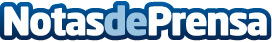 Hokey Pops explica los beneficios del helado natural La calidad de un helado debe medirse tanto por sus ingredientes como por su proceso de elaboración. Si se habla de helado natural, se habla de calidad, de un helado elaborado con leche, frutas, chocolate, etc, materias primas de alta calidad y no polvos o concentrados industriales. Se trata de un alimento muy valorable desde el punto de vista nutricional, gracias a la riqueza de sus ingredientes. Hokey Pops, la fusión mexicoitaliana de helados gourmet, analiza los muchos beneficios del helado para la saludDatos de contacto:Hokey Pops 910 66 51 78Nota de prensa publicada en: https://www.notasdeprensa.es/hokey-pops-explica-los-beneficios-del-helado Categorias: Nutrición Gastronomía Madrid http://www.notasdeprensa.es